Mediterranean DinnerFor the TableChopped Egg SaladPine Nuts | Castelvetrano Olives | Spiced Soft Boiled EggsSpreads & DipsHummus | Roasted Garlic Olive Tapenade | Pita BreadCharcuterieHand Cured Meats | Artesian Cheeses | Fresh Fruitssecond. Chef SaladLocal Greens | Pecorino Romano Cheese | Pomegranate Seeds | Shaved Fennel | Heirloom Tomatoes  White Balsamic Vinaigrettethird.Wood Fired Filet MignonFilet Mignon | Oven Roasted Rosemary Potatoes | Blistered Heirloom Tomatoes | Foraged Mushroom MarsalaLocal GrouperPan Seared Grouper | Lobster Risotto |Champagne Citrus Beurre Blanclast.TiramisuRum Soaked Lady Fingers | Local Espresso | Chantilly Cream 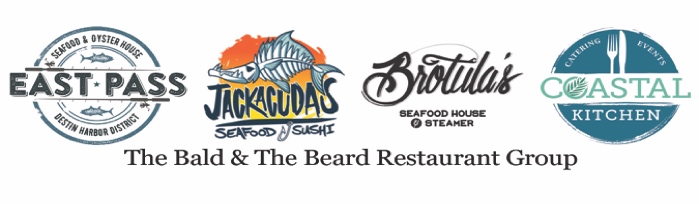 